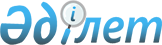 О внесении изменений в постановление Правительства Республики Казахстан от 7 июля 1997 г. N 1067
					
			Утративший силу
			
			
		
					Постановление Правительства Республики Казахстан от 5 августа 1997 г. N 1217. Утратило силу - постановлением Правительства РК от 3 апреля 2002 г. N 397 ~P020397



          Правительство Республики Казахстан ПОСТАНОВЛЯЕТ:




          Внести в постановление Правительства Республики Казахстан от 7
июля 1997 г. N 1067  
 P971067_ 
  "О мерах по реализации Указа Президента
Республики Казахстан "О реализации Ташкентской декларации глав
тюркоязычных государств, проекта ЮНЕСКО и Всемирной туристской
организации по развитию инфраструктуры туризма на Великом Шелковом
пути в Республике Казахстан" следующие изменения:




          назначить председателем Национального комитета "Шелковый путь"
Заместителя Премьер-Министра Республики Казахстан - Министра
образования и культуры Республики Казахстан Тасмагамбетова И.Н.;




          ввести в состав названного комитета:




          Бекбосынова К. - директора заповедника-музея памятников
древнего Тараза;




          Дамитова К. К. - заместителя Министра (вице-Министра) экономики
и торговли Республики Казахстан;




          Джалилова У.К. - начальника Инспекции охраны памятников
культуры и музейной работы Департамента культуры Министерства
образования и культуры Республики Казахстан;




          Кулибаева А. - Директора Агентства по строительству и




архитектурно-градостроительному контролю Министерства экономики и
торговли Республики Казахстан;
     Козыбаева М. - директора Института истории и этнологии им.
Ч. Валиханова;
     Рыскельдиева Т. - директора туркестанского историко-культурного
заповедника-музея "Азрет-Султан";
     Ходжаева М. - директора Отрарского археологического
заповедника-музея;
     Хэдлоу М. - представителя ЮНЕСКО в Республике Казахстан (по
согласованию).
     вывести из состава Национального комитета "Шелковый путь":
     Первого заместителя Премьер-Министра Республики Казахстан
Есимова А.С.;
     Заместителя Премьер-Министра Республики Казахстан - Министра
экономики и торговли Республики Казахстан Шукеева У.Е.
     Первый заместитель
      Премьер-Министра
    Республики Казахстан
      
      


					© 2012. РГП на ПХВ «Институт законодательства и правовой информации Республики Казахстан» Министерства юстиции Республики Казахстан
				